ZASADY QUIZU:1/ Losujemy zawodnika, który będzie odpowiadać jako pierwszy; potem kolejność odpowiadających – zgodnie ze wskazówkami zegara2/ Pytania odczytywane będą przez Moderatora Quizu z listy w kolejności od pierwszego, następnie drugie itd.; pytań się nie powtarza3/ Każdy z uczestników quizu otrzyma po 10 pytań – po jednym z tej samej kategorii 4/ Każdy ma na odpowiedź 15 sekund, w tym czasie musi rozpocząć udzielanie odpowiedzi5/ Odpowiedzi nie można poprawiać – w przypadku udzielenia dwóch odpowiedzi, liczy się odpowiedź udzielona jako pierwsza6/ Za odpowiedź pełną przyznaje się 1 pkt, za udzielenie odpowiedzi błędnej, niepełnej lub niepodjęcie odpowiedzi w ciągu 15 sekund – 0 pkt.7/ Komisja Komitetu Głównego po wysłuchaniu odpowiedzi informuje, ile przyznaje punktów – 0 czy 1 pkt, jeżeli 0 pkt. – informuje, jaka była odpowiedź prawidłowa na 1 pkt.Kategoria 1 – Monarchinie europejskie. O której z monarchiń jest mowa?1/ koronowana na króla Polski, wydana za mąż za wielkiego księcia litewskiegoOdpowiedź: Jadwiga2/ wybrana na króla Polski wraz z przeznaczeniem jej na męża księcia siedmiogrodzkiegoOdpowiedź: Anna [Jagiellonka]3/ zdecydowana przeciwniczka Fryderyka II Wielkiego, Rosja za jej panowania zajęła większość Prus w wojnie siedmioletniej, grożąc ich katastrfąOdpowiedź: Elżbieta [Romanowa]4/ następczyni na tronie rosyjskim po obaleniu swego męża Piotra IIIOdpowiedź: Katarzyna II [Wielka]5/ córka Henryka VIII i jego drugiej żony – Anny Boleyn, obrończyni anglikanizmuOdpowiedź: Elżbieta I [Tudor]6/ królowa brytyjska przez okres aż 63 lat, cesarzowa Indii „tylko” przez niecałe ćwierć wiekuOdpowiedź: Wiktoria [Hanowerska] 7/ córka Jerzego VI i królowej Elżbiety, panująca już dłużej od Wiktorii HanowerskiejOdpowiedź: Elżbieta II8/ wspólnie z Katarzyną Wielką i Prusami dokonała I rozbioru PolskiOdpowiedź: Maria Teresa [Habsburg]9/ królowa duńska od 1972 r.Odpowiedź: Małgorzata II10/ krolowa Holandii od 1980 r., ustąpiła tron synowi Wilhelmowi AleksandrowiOdpowiedź: Beatrycze [lub: Beatrix]Kategoria 2 – Podboje rzymskiePodaj, w którym wieku Rzym przyłączył do swego imperium:1/ GalięOdpowiedź: I w. p.n.e.2/ KartaginęOdpowiedź: II w. p.n.e.3/ Grecję	Odpowiedź: II w. p.n.e.4/ Palestynę Odpowiedź: I w. p.n.e. [pod wpływami jako państwo sprzymierzone] lub: I w. [n.e.] [jako prowincja rzymska]5/ DacjęOdpowiedź: II w. [n.e.]6/ Hiszpanię Odpowiedź: II w. p.n.e.7/ EgiptOdpowiedź: I w. p.n.e.8/ Brytanię Odpowiedź: I w. [n.e.]9/ SyrięOdpowiedź: I w. p.n.e.10/ SardynięOdpowiedź: III w. p.n.e.Kategoria 3 – Europa u schyłku średniowiecza Odpowiedz, czy poniższe zdania są prawdziwe czy fałszywe1/ pod koniec XV w. władztwo Jagiellonów rozciągało się od Morza Bałtyckiego po Czarne i AdriatyckieOdpowiedź: P2/ Żmudź należała do Krzyżaków na przełomie XIII/XIV w.Odpowiedź: F [XIV/XV w.]3/ w XVI w. Aragonia władała wschodnią częścią Płw. Iberyjskiego, Balearami, Sardynią, Sycylią i KorsykąOdpowiedź: F [Korsyką nie – ta należała do Genui]4/ Hiszpania powstała z połączenia Kastylii i Aragonii w 1492 r.Odpowiedź: F [w 1479 r.]5/ w XV w. Wenecja panowała nad południowymi wyspami Morza Egejskiego, w tym i KretąOdpowiedź: P6/ Mołdawia stała się lennem polskim w 1387 r., dzięki czemu ta uzyskała dostęp do Morza CzarnegoOdpowiedź: P7/ Unia Kalmarska 1397 r. to związek Królestw: Danii, Szwecji, Norwegii i FinlandiOdpowiedź: F [Finlandii nie, gdyż ona była częścią składową Król. Szwecji]8/ w 1366 r. lennami polskimi zostały: Podole oraz Ks. Chełmsko – Bełskie i WłozimierskieOdpowiedź: P9/ w XV w. na Bałkanach istniały m.in.: Król. Bośni, Król. Serbii, Czarnogóra, Albania, Ks. AtenOdpowiedź: P10/ Portugalia zakończyła reconquistę w XV w.Odpowiedź: F [w XIII w.; w XV w. – Hiszpania]Kategoria 4 – Wojny epoki nowożytnejPodaj, w jakich latach trwały poniższe wojny1/ wojna trzydziestoletniaOdpowiedź: 1618-482/ „potop” szwedzkiOdpowiedź: 1655-603/ wielka wojna północnaOdpowiedź: 1700-214/ wojna siedmioletniaOdpowiedź: 1756-635/ wojna sukcesyjna polskaOdpowiedź: 1733-356/ I koalicja antyfrancuska przeciwko rewolucji francuskiejOdpowiedź: 1792-977/ wojna o Inflanty Batorego z MoskwąOdpowiedź: 1577-82 8/ wojna o niepodległość USAOdpowiedź: 1775-839/ wojna sukcesyjna austriackaOdpowiedź: 1740-4810/ wojna sukcesyjna hiszpańskaOdpowiedź: 1701-14Kategoria 5 – Podział kolonialny świataWymień państwo, do którego należały poniższa kolonie, dominia i posiadłości na początku XX w., tuż przed wybuchem I wojny światowej:1/ MarokoOdpowiedź: Francja2/ MadagaskarOdpowiedź: Francja3/ NigeriaOdpowiedź: Wielka Brytania [lub: Anglia]4/ LiberiaOdpowiedź: Np.: nikt [nie była kolonią]5/ FalklandyOdpowiedź: Wielka Brytania [lub: Anglia]6/ KuryleOdpowiedź: Japonia7/ Karoliny, Mariany i W-y MarshallaOdpowiedź: Niemcy 8/ HawajeOdpowiedź: USA9/ ErytreaOdpowiedź: Włochy10/ MozambikOdpowiedź: PortugaliaKategoria 6 – Instytucje i partie II RP i PRLRozwiń skrót poniższej instytucji, partii1/ IWOdpowiedź: Informacja Wojskowa2/ KBWOdpowiedź: Korpus Bezpieczeństwa Wewnętrznego3/ PZPROdpowiedź: Polska Zjednoczona Partia Robotnicza4/ PPSOdpowiedź: Polska Partia Socjalistyczna5/ UB Odpowiedź: Urząd Bezpieczeństwa6/ MOOdpowiedź: Milicja Obywatelska7/ NTNOdpowiedź: Najwyższy Trybunał Narodowy8/ BBWROdpowiedź: Bezpartyjny Blok Współpracy z Rządem [Józefa Piłsudskiego]9/ ZOMOOdpowiedź: Zmotoryzowane Odwody Milicji Obywatelskiej10/ GISZOdpowiedź: Generalny Inspektor [-at] Sił ZbrojnychKategoria 7. Starożytne bitwyPodaj, jaka bitwa miała miejsce w danym roku:1/ 479 p.n.e.Odpowiedź: pod Platejami [lub: Mykale]2/ 338 p.n.e.Odpowiedź: pod Cherone[j]ą3/ 333 p.n.e.Odpowiedź: pod Issos4/ 331 p.n.e.Odpowiedź: pod Gaugamelą5/ 217 p.n.e.Odpowiedź: nad Jez. Trazymeńskim [lub: Rafią]6/ 216 p.n.eOdpowiedź: pod Kannami7/ 202 p.n.eOdpowiedź: pod Zamą8/ 31 p.n.e.Odpowiedź: pod Akcjum9/ 451Odpowiedź: na Polach Katalaunijskich [pod Chalons] [lub: Awarajr]10/ 480 p.n.e.Odpowiedź: pod Termopilami [lub: Salaminą, Artemizjonem, Atenami, Himerą, Wejami]Kategoria 8. Siedem cudów świata i inne słynne budowle starożytneO jakiej budowli jest mowa1/ Jeden z 7 cudów świata, znajdujący się w Egipcie, na płaskowyżu w GizieOdpowiedź: Piramida Cheopsa [lub: Wielka Piramida, piramida Chufu]2/ Jeden z 7 cudów świata, antyczna ogromna statua greckiego bóstwa, siedzącego na tronie, z V w. p.n.e., autorstwa FidiaszaOdpowiedź: Posąg Zeusa [w Olimpii]3/ Amfiteatr w Rzymie, wzniesiony w I w. przez cesarzy z dynastii FlawiuszówOdpowiedź: Koloseum [lub: Amfiteatr Flwaiuszów]4/ Najwyższa rangą świątynia w Cesarstwie Bizantyjskim, katedra patriarsza, miejsce koronacji cesarzy, wzniesiona w IV w. i odbudowana w V w.Odpowiedź: [Bazylika] Hagia Sophia [lub: Aja Sophia; Kościół Mądrości Bożej; Wielki Kościół]5/ Jeden z 7 cudów świata, grobowiec Mauzolosa, perskiego satrapy Karii, wzniesiony w IV w. p.n.e.Odpowiedź: Mauzoleum w Halikarnasie6/ Miejsce poświęcone wszystkim bogom rzymskim, okrągła świątynia na Polu Marsowym  Odpowiedź: Panteon [w Rzymie]7/ Jeden z 7 cudów świata, olbrzymich rozmiarów posąg Heliosa, greckiego boga słońca, z III w. p.n.e., wykonany z brązuOdpowiedź: Kolos Rodyjski8/ Jeden z 7 cudów świata, zbudowany w III w. p.n.e., zbudowany na przybrzeżnej wysepce na Morzu Śródziemnym, która mając sztuczne połączenie ze stałym lądem poprzez groblę, stanowiła część wejścia do portu w Aleksandrii w EgipcieOdpowiedź: Latarnia morska na Faros9/ Jeden z 7 cudów świata, zbudowany na rozkaz króla Lidii Krezusa z VI w. p.n.e., zdaniem Pliniusza – 9 razy budowany i burzonyOdpowiedź: Świątynia Artemidy [w Efezie] [lub: Artemizjon w Efezie]10/ Jeden z 7 cudów świata, zbudowany na polecenie króla Nabuchodonozora II jako podarunek jego żonie AmytisOdpowiedź: Wiszące ogrody SemiramidyKategoria 9 – Władcy polscyPodaj, który z władców polskich panował w poniższych latach:1/ 1025-31Odpowiedź: Mieszko II [Lambert]2/ 1138-46Odpowiedź: Władysław II [Wygnaniec]3/ 1320-33Odpowiedź: Władysław Łokietek4/ 1370-82Odpowiedź: Ludwik Węgierski [lub: Andegaweński]5/ 1031-32Odpowiedź: Bezprym6/ 1492-1501Odpowiedź: Jan [I] Olbracht7/ 1669-73Odpowiedź: Michał Korybut Wiśniowiecki 8/ 1501-06Odpowiedź: Aleksander Jagiellończyk9/ 1384-99Odpowiedź: Jadwiga [Andegaweńska]10/ 1146-73Odpowiedź: Bolesław [IV] KędzierzawyKategoria 10. Podział Ks. Warszawskiego na kongresie wiedeńskimDo jakiego państwa trafiły poniższe terytoria księstwa?1/ Kraków Odpowiedź: Rzeczpospolita Krakowska [lub: Wolne Miasto Kraków]2/ WielkopolskaOdpowiedź: Prusy3/ WieliczkaOdpowiedź: Austria4/ ziemia chełmińskaOdpowiedź: Prusy5/ WarszawaOdpowiedź: Rosja [lub: Królestwo Polskie]6/ PoznańOdpowiedź: Prusy7/ LubelszczyznaOdpowiedź: Rosja [lub: Królestwo Polskie]8/ MariampolOdpowiedź: Rosja [lub: Królestwo Polskie]9/ AugustówOdpowiedź: Rosja [lub: Królestwo Polskie]10/ Kalisz Odpowiedź: Rosja [lub: Królestwo Polskie]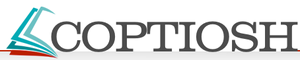 